Bildunterschriften Pressebilder  / Captions Press Pictures “Hacking Urban Furniture” Ausstellung / Exhibition, ZK/U – Zentrum für Kunst und Urbanistik, 2018Künstler*innen // ArtistsMarkus Ambach“01_White_elephant3(c)MarkusAmbach”  Markus Ambach: White Elephant, 2014Skulptur aus diversen StadtmöblisierungselementenCa. 4 x 5 x 4 Meter© Markus Ambach / ZK/U – Zentrum für Kunst und Urbanistik, 2018“02_White_elephant7(c)MarkusAmbach” Markus Ambach:  White Elephant, 2014Skulptur aus diversen Stadtmöblisierungselementen Ca. 4 x 5 x 4 Meter© Markus Ambach / ZK/U – Zentrum für Kunst und Urbanistik, 2018Christian Hasucha “03_MONOZELLE_Werk(c)Hasucha” Christian Hasucha: Monozelle, 21 Sep - 7 Okt  2017Installation und Performance im öffentlichen Raum© Christian Hasucha / ZK/U – Zentrum für Kunst und Urbanistik, 2018“04_MONOZELLE_Zeichnung mit Bank(c)Hasucha” Christian Hasucha: Monozelle, 21 Sep - 7 Okt 2017Installation und Performance im öffentlichen Raum© Christian Hasucha / ZK/U – Zentrum für Kunst und Urbanistik, 2018Umschichten“05_Umschichten_2_(c)Benny-Golm” Umschichten: Bus Stop Super Stop, 2017Installation© Benny Golm / ZK/U – Zentrum für Kunst und Urbanistik, 2018“06_Umschichten_1_(c)Benny-Golm” Umschichten: Bus Stop Super Stop, 2017Installation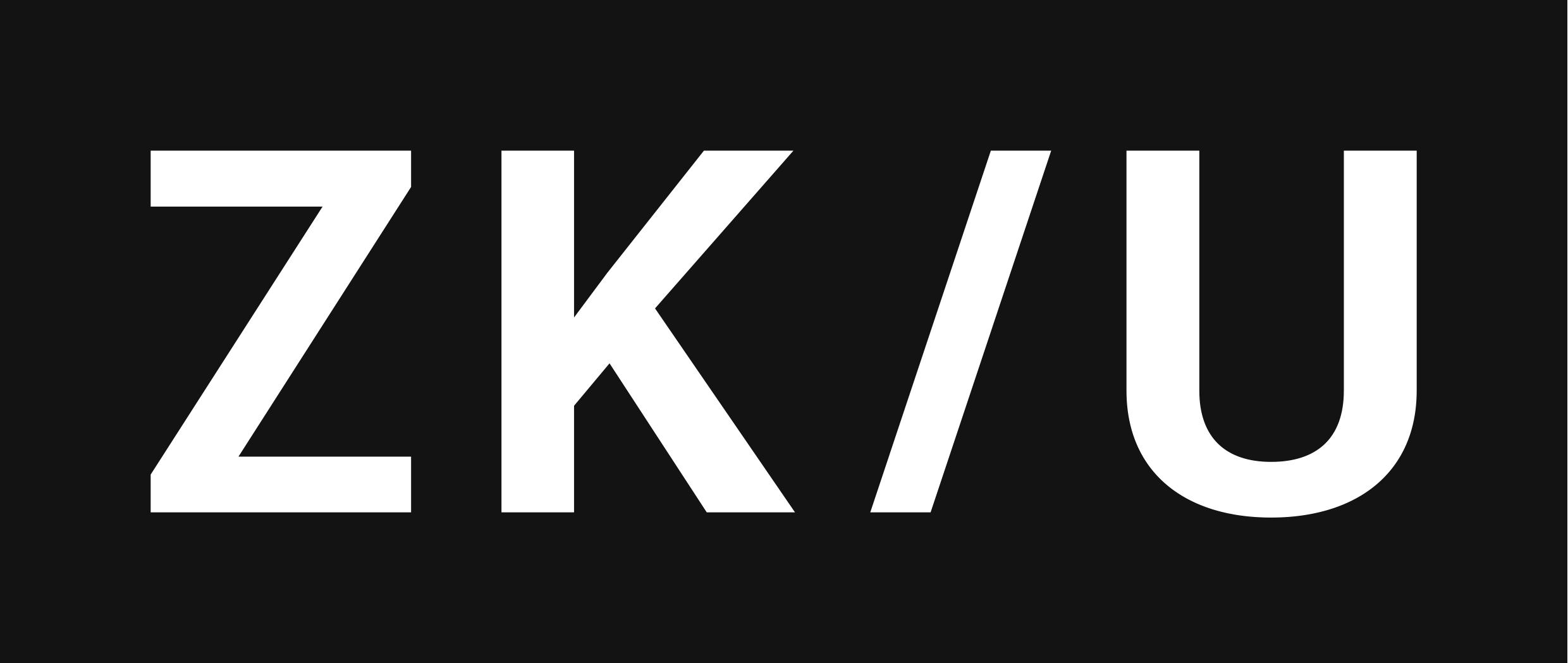 © Benny Golm / ZK/U – Zentrum für Kunst und Urbanistik, 2018Raumlabor“07_Raumlabor_2”   Raumlabor: Happy Plurality, 2017Installation im öffentlichen Raum© Raumlabor / ZK/U – Zentrum für Kunst und Urbanistik, 2018“08_Raumlabor_1”    Raumlabor: Happy Plurality, 2017Installation im öffentlichen Raum© Raumlabor /ZK/U – Zentrum für Kunst und Urbanistik, 2018KUNSTrePUBLIK“09_KUNSTrePUBLIK_2_CafeAchteckGemeinGut”  KUNSTrePUBLIK: Café Achteck, 2018Entwurf© KUNSTrePUBLIK / ZK/U – Zentrum für Kunst und Urbanistik, 2018“10_KUNSTrePUBLIK_1_LandsEnd”   KUNSTrePUBLIK: Land’s End, 2010Wunderland Ausstellungsreihe, 24. Januar – 14. Februar, 2010© KUNSTrePUBLIK / ZK/U – Zentrum für Kunst und Urbanistik, 2018Adam Page und Eva Hertzsch “11_V.I.P._Box_Kassel_Page” Adam Page: V.I.P. Box, 1997Installation auf der documenta X© Page/Hertzsch / ZK/U – Zentrum für Kunst und Urbanistik, 2018“12_V.I.P._Box_Kassel_1(c)Page” Adam Page: V.I.P. Box, 1997Installation auf der documenta X© Page/Hertzsch / ZK/U – Zentrum für Kunst und Urbanistik, 2018Gäste // GuestsInitiative Berlin Werbefrei 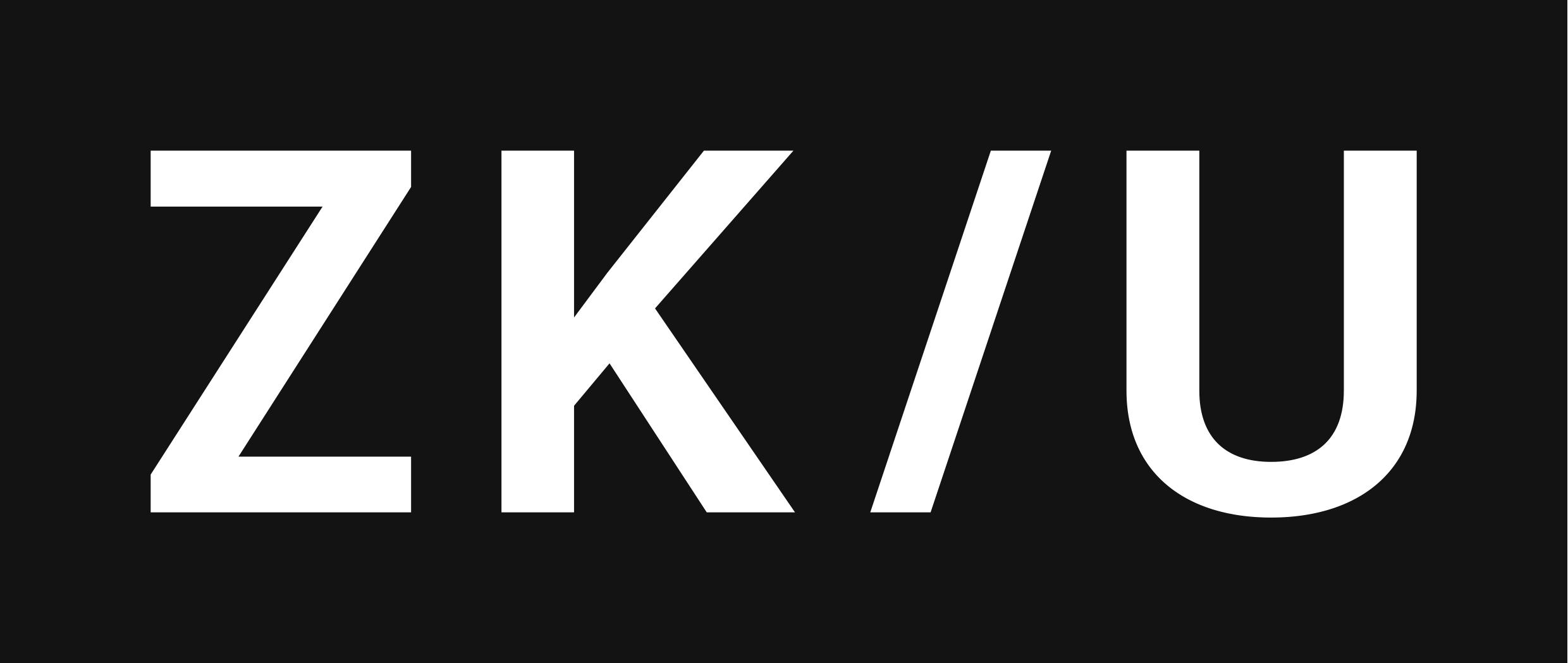 “13_BerlinWerbefrei_2_AussenwerbungNervtJeden” Berlin Werbefrei: Außenwerbung nervt jeden, 2018Plakat im öffentlichen Raum© Berlin Werbefrei / ZK/U – Zentrum für Kunst und Urbanistik, 2018“14_BerlinWerbefrei_2_WerbungIstVisuelleUmweltverschmutzung” Berlin Werbefrei: Werbung ist visuelle Umweltverschmutzung, 2018Plakat im öffentlichen Raum© Berlin Werbefrei / ZK/U – Zentrum für Kunst und Urbanistik, 2018Martin Binder “15_Orgy-free_Urinal_(c)Binder” Martin Binder: Orgy free Urinal, 2017Entwurf© Markus Binder / ZK/U – Zentrum für Kunst und Urbanistik, 2018“16_Child_Deposit_Safe_(c)Binder” Martin Binder: Child Deposit Safe, 2017Entwurf© Markus Binder / ZK/U – Zentrum für Kunst und Urbanistik, 2018Forscher*innen // ResearcherLaura Sobral“17_PortraitLauraSobral(c)GabrielRodrigues” Portrait Laura Sobral, 2017© Gabriel Rodrigues / ZK/U – Zentrum für Kunst und Urbanistik, 2018Benjamin Cope “18_Portrait(c)BenjaminCope” Portrait Benjamin Cope, 2017© Benjamin Cope / ZK/U – Zentrum für Kunst und Urbanistik, 2018Mary Dellenbaugh- Losse“19_Portrait(c)MaryDellenbaugh” Portrait Mary Dellenbaugh- Losse, 2017© Mary Dellenbaugh-Losse / ZK/U – Zentrum für Kunst und Urbanistik, 2018Surfatial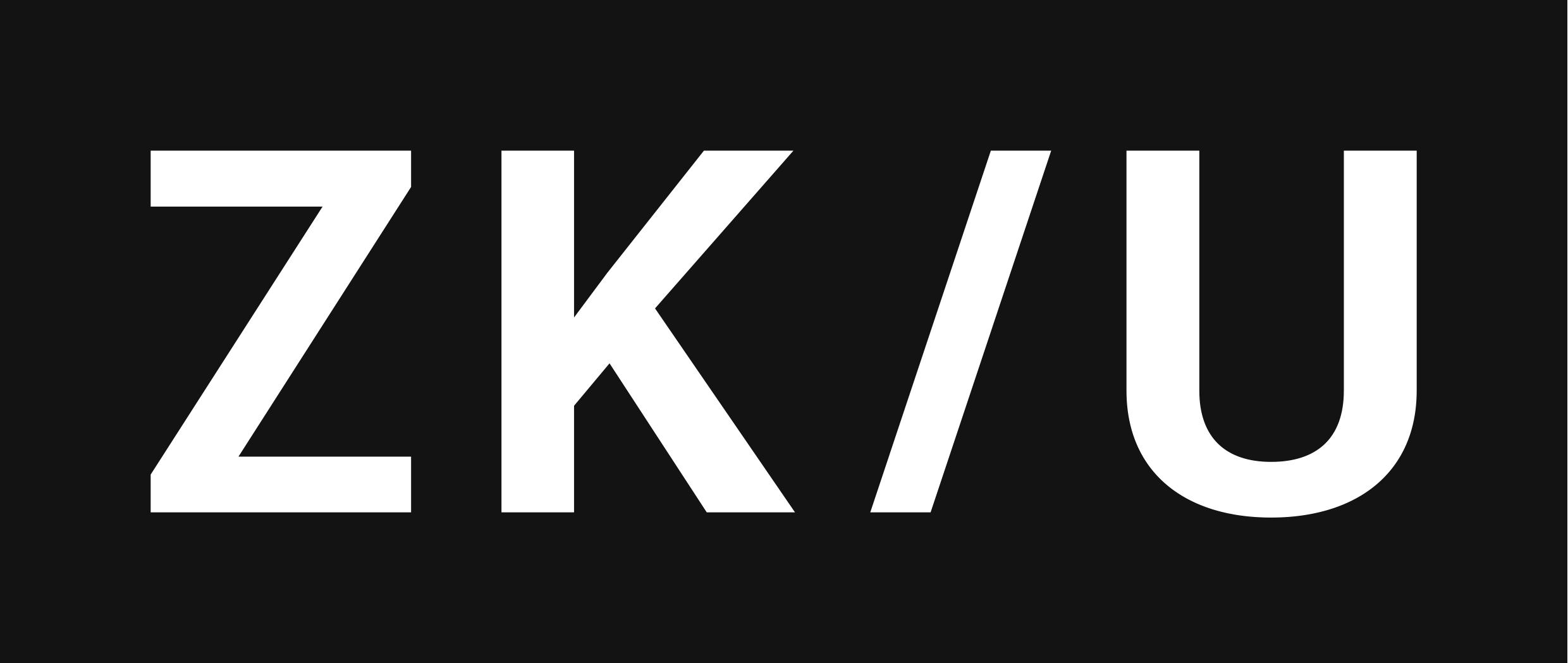 “20_Wearealwaysathome_Surfatial_2017” We are always at home, 2017© Surfatial / ZK/U – Zentrum für Kunst und Urbanistik, 2018Jan Bovelet“21_Boveletinthestreet_(c)JanBovelet” Portrait Bovelet, 2014© Jan Bovelet / ZK/U – Zentrum für Kunst und Urbanistik, 2018Joanne Pouzenc“22_Portrait(c)Joanne Pouzenc” Portrait Joanne Pouzenc, 2011© Joanne Pouzenc / ZK/U – Zentrum für Kunst und Urbanistik, 2018Mobasher Niqui“23_Portrait(c)MN” Portrait Mobasher Niqui, 2017© Mobasher Niqui / ZK/U – Zentrum für Kunst und Urbanistik, 2018Alireza Labeshka“24_Portrait(c)Alirezha_Labeshka” Portrait Alirezha Labeshka , 2017© Alirezha Labeshka / ZK/U – Zentrum für Kunst und Urbanistik, 2018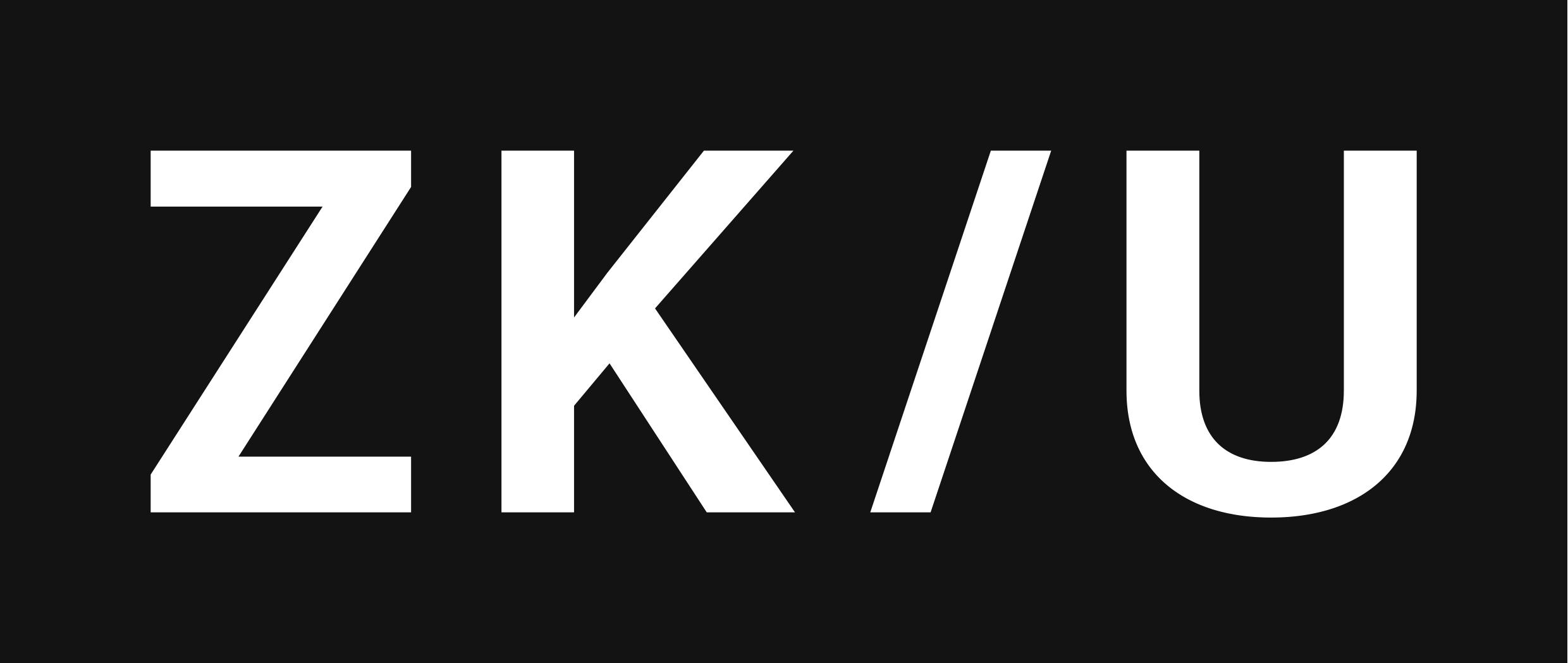 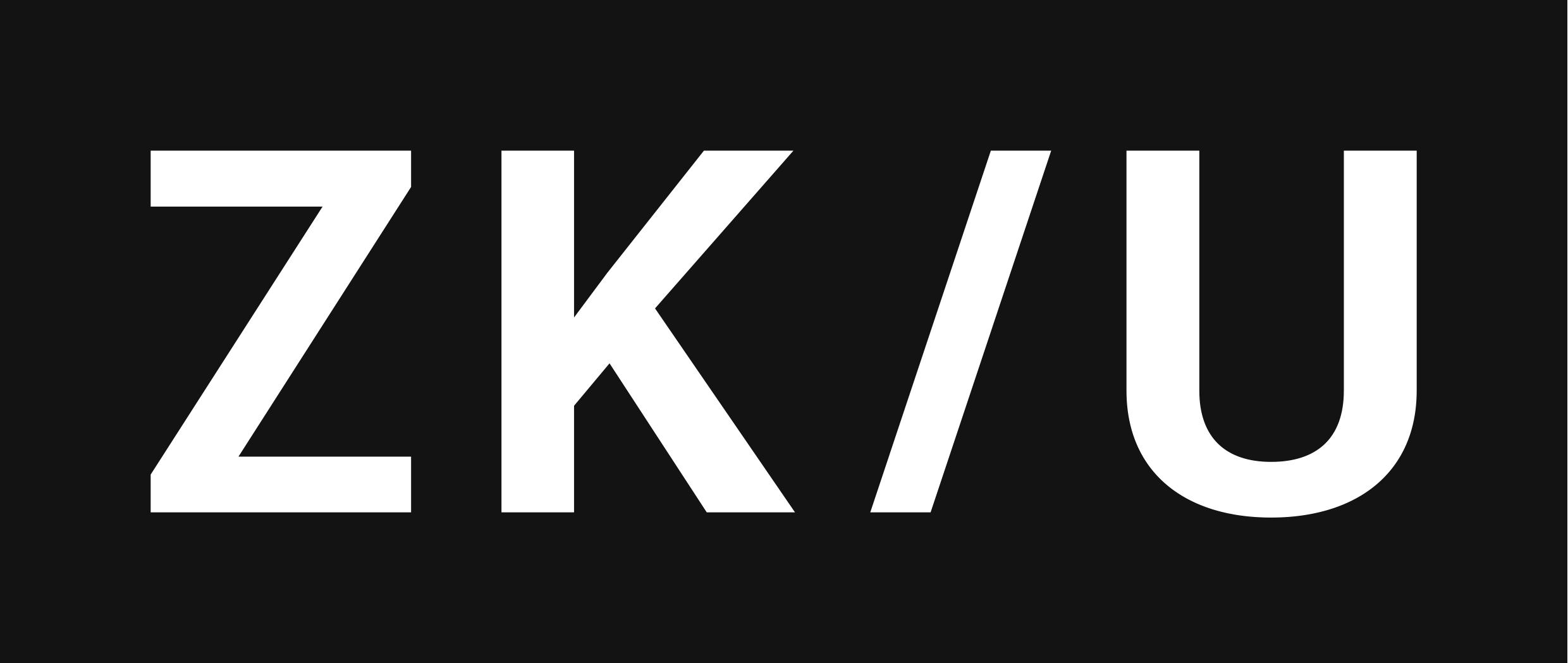 